На основу члана 116. став 1. Закона о јавним набавкама („Сл.гласник РС“ бр.124/2012, 14/2015 и 68/2015),  Градска управа за послове органа града, општу управу и друштвене делатности  објављујеОБАВЕШТЕЊЕ О ЗАКЉУЧЕНОМ УГОВОРУ
Врста поступка јавне набавке: поступак јавне набавке мале вредностиВрста предмета набавке: добраОпис предмета набавке: Набавка сервера са оперативним системом Назив и ознака из општег речника набавке: рачунарски сервери – 48822000-6.Процењена вредност јавне набавке: 833.333 динара без ПДВ-аУговорена вредност јавне набавке: 827.081 динара без ПДВ-а                                                             992.497,20 динара са ПДВ-омКритеријум за доделу уговора: најнижа понуђена ценаБрој примљених понуда: 6 (шест) понудаНајвиша понуђена цена: 974.798 динара без ПДВ-аНајнижа понуђена цена: 813.828 динара без ПДВ-аНајвиша понуђена цена код прихватљивих понуда: 827.081 динара без ПДВ-аНајнижа понуђена цена код прихватљивих понуда: 827.081 динара без ПДВ-аДео или вредност уговора који ће се извршити преко подизвођача: не наступа са подизвођачемДатум доношења одлуке о додели уговора:  18.06.2020. годинеДатум закључења уговора:  26.06.2020. годинеОсновни подаци о добављачу:Intuis computers doo Beograd, ul.Serdara Jola 4, ПИБ:1000037918, МБ:17132547Период важења уговора: до испуњења уговорних обавезаОколности које представљају основ за измену уговора: члан 115. Закона о јавним набавкамаЛица за контакт: Славиша Пројевић  slavisa.projevic@uzice.rs и Милица Николић  milica.nikolic@uzice.rs  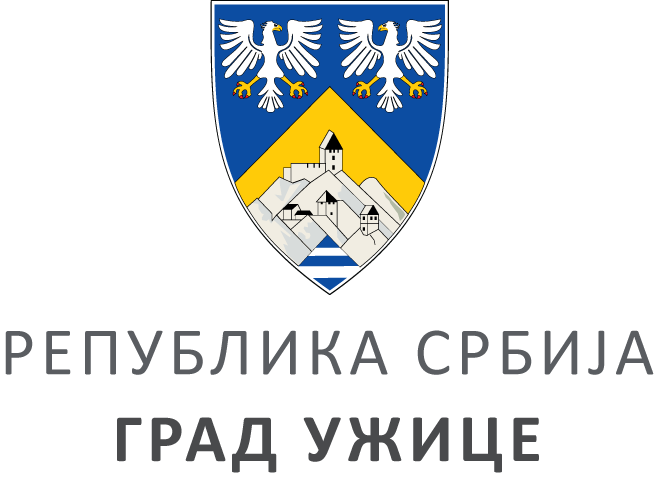 ГРАДСКА УПРАВА ЗА ПОСЛОВЕ ОРГАНА ГРАДАОПШТУ УПРАВУ И ДРУШТВЕНЕ ДЕЛАТНОСТИГРАДСКА УПРАВА ЗА ПОСЛОВЕ ОРГАНА ГРАДАОПШТУ УПРАВУ И ДРУШТВЕНЕ ДЕЛАТНОСТИГРАДСКА УПРАВА ЗА ПОСЛОВЕ ОРГАНА ГРАДАОПШТУ УПРАВУ И ДРУШТВЕНЕ ДЕЛАТНОСТИГРАДСКА УПРАВА ЗА ПОСЛОВЕ ОРГАНА ГРАДАОПШТУ УПРАВУ И ДРУШТВЕНЕ ДЕЛАТНОСТИIV ББрој: 404-129/20ББрој: 404-129/20Датум:Датум:29.06.2020. године